Donation RequestOceans of Giving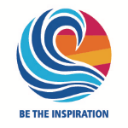         Dinner, Fun & FundraiserA Benefit for Tacoma Sunrise Rotary Foundation’s Community Programs              April 13, 2019      5 p.m.                                                   Ocean5, Gig HarborOceans of Giving raises funds to support Tacoma Sunrise Rotary Foundation's community programs.  For more than 30 years, donations from businesses, community supporters and Club members have helped Tacoma Sunrise Rotary improve our community and inspire our leaders of tomorrow. Your support will help fund a variety of our community activities, including these signature Tacoma Sunrise Rotary programs:Lincoln High School Challenge Scholarship Program
Our scholarship program geared to assist high-achieving, but under-served Lincoln High School students through their high education journey. We partner with the Palmer Scholars Foundation to provide four-year college scholarships, mentoring, pre-college readiness training and counseling, and social support for these deserving students.Santa Breakfast
For over 25 years Tacoma Sunrise Rotary Club has partnered with Goodwill to throw a holiday celebration for more than 600 members our community. From breakfast, to gift bags of hats, mittens, books, stuffed animals, and a picture with Santa, our annual Santa Breakfast is an extravaganza of holiday cheer! 
Ocean Fest Youth Story Contest
The Ocean Fest Youth Story Contest encourages students to learn about the ocean and conservation. Student participants write poems, create original films, and use statistical analysis to tell the story of the ocean.  Tacoma area volunteers and community organizations collaborate with local schools to promote, judge and award prizes to student participants. 
Donation RequestWe invite you to showcase your business and community support efforts with a donation of an item or service for our live auction. To donate, please complete the enclosed auction procurement form and return it by mail or email at your earliest convenience, before 
March 29, 2019 in order to be included in our catalog.  On behalf of the members of our community who benefit from your participation, THANK YOU for your generosity!  We are very grateful for your support!Tacoma Sunrise Rotary Foundation is a 501c3 public charity -- Federal Tax ID # 91-1649116